Bharat  ShikshanPrasarak  Mandal, SaoliRASHTRAPITA  MAHATMA  GANDHI		ARTS, COMMERCE & SCIENCE COLLEGE, SAOLITah. Saoli, Distt. Chandrapur  (M.S.) 441 225Accredited by NACC with B-Grade (CGPA-2.33)rmgmiqac@gmail.com				Mr.Devilal N Watakhere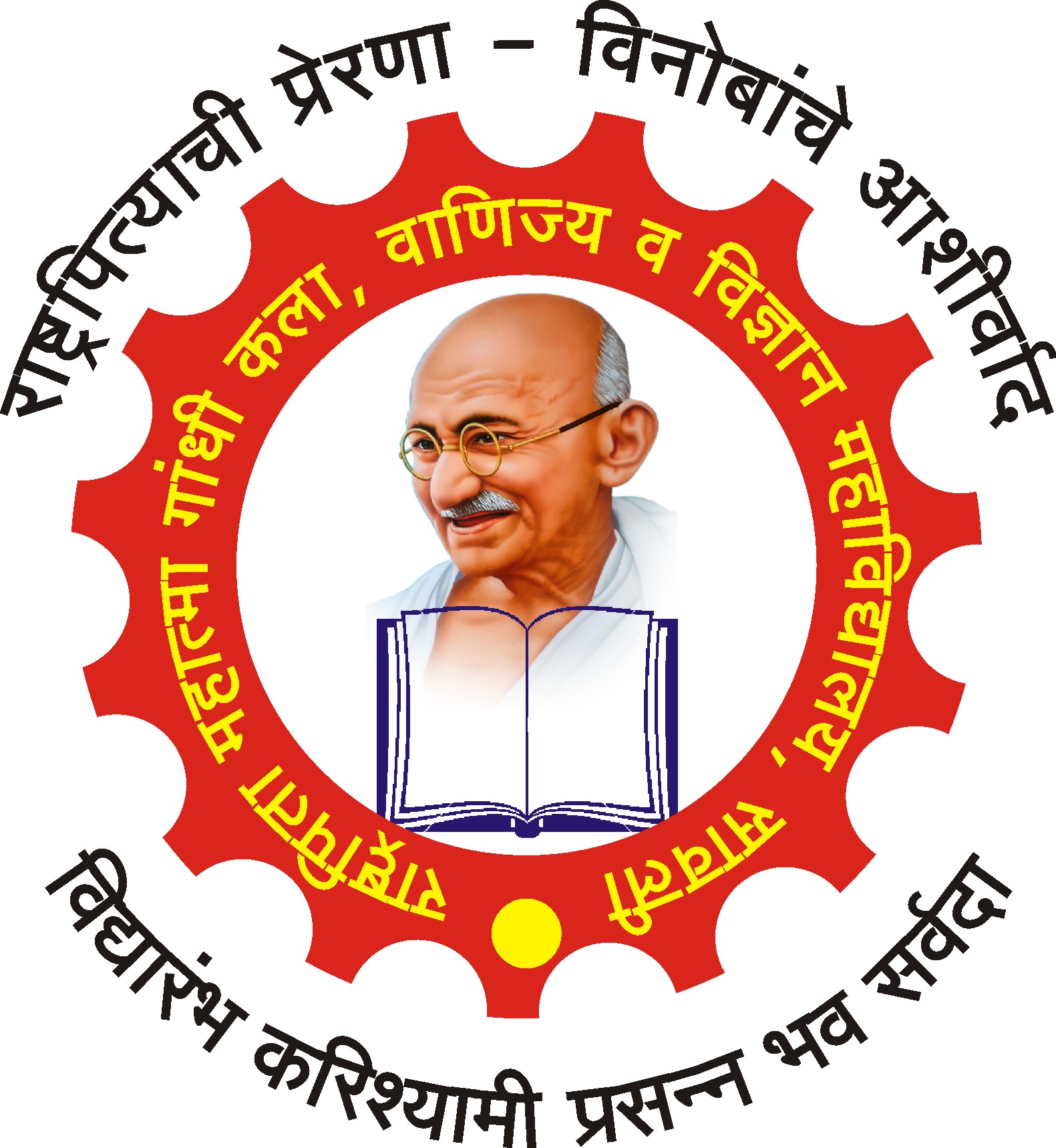 dnwatakhere23@rediffmail.com					IQAC Coordinatorwww.rmgcollege.com						  Cell. 8888862289Fax. 07174-274538							   Tel. 07174-274538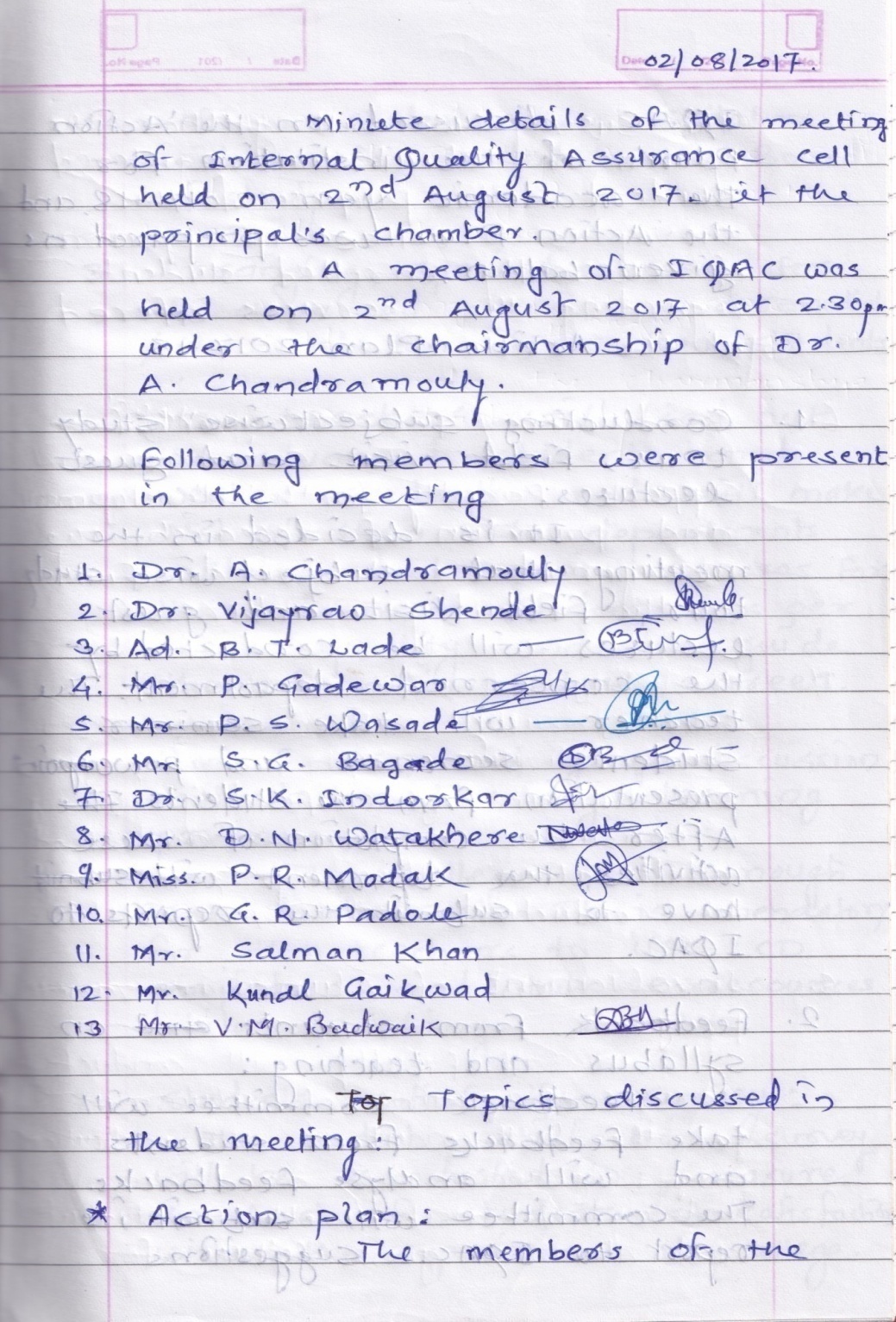 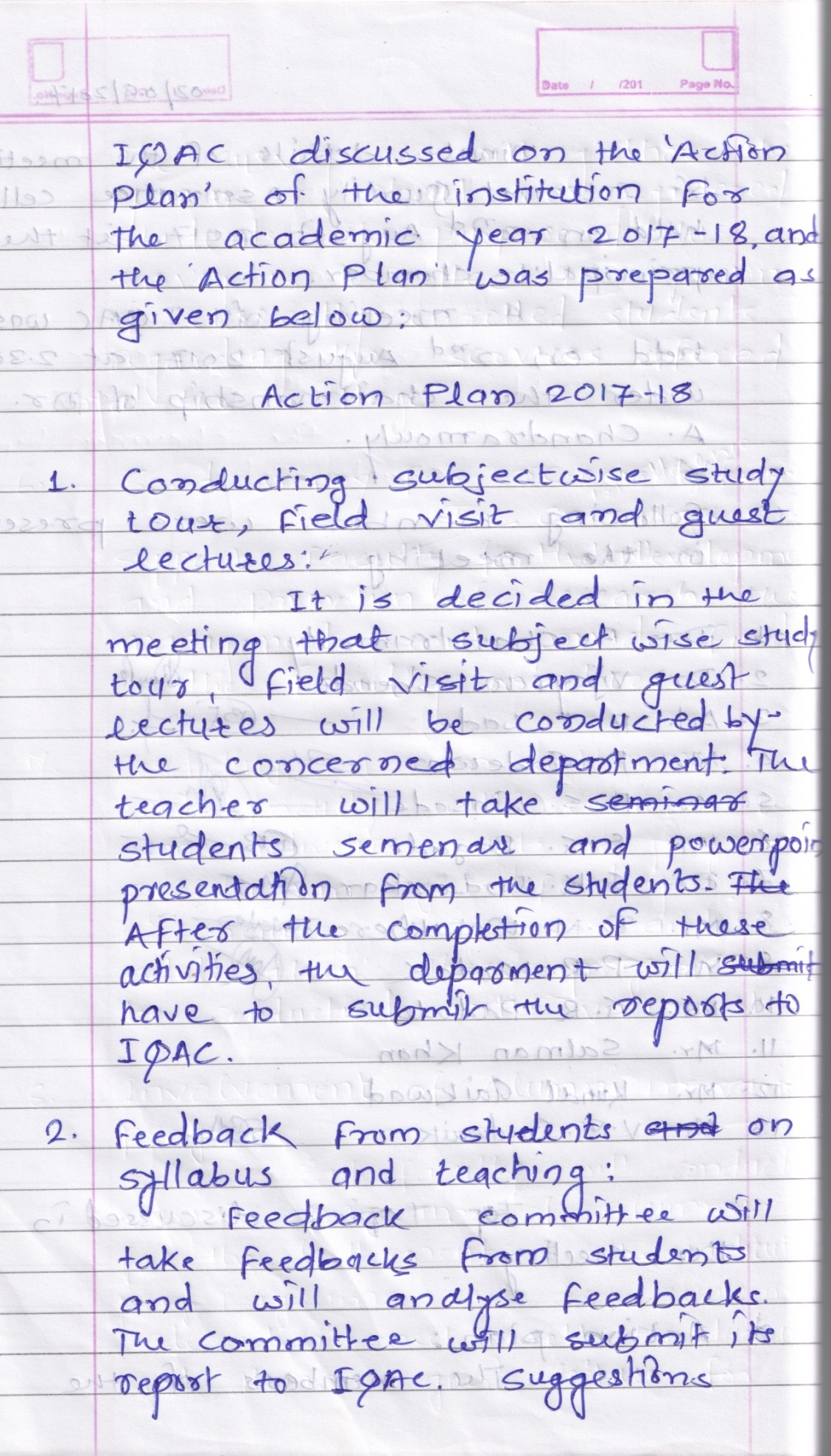 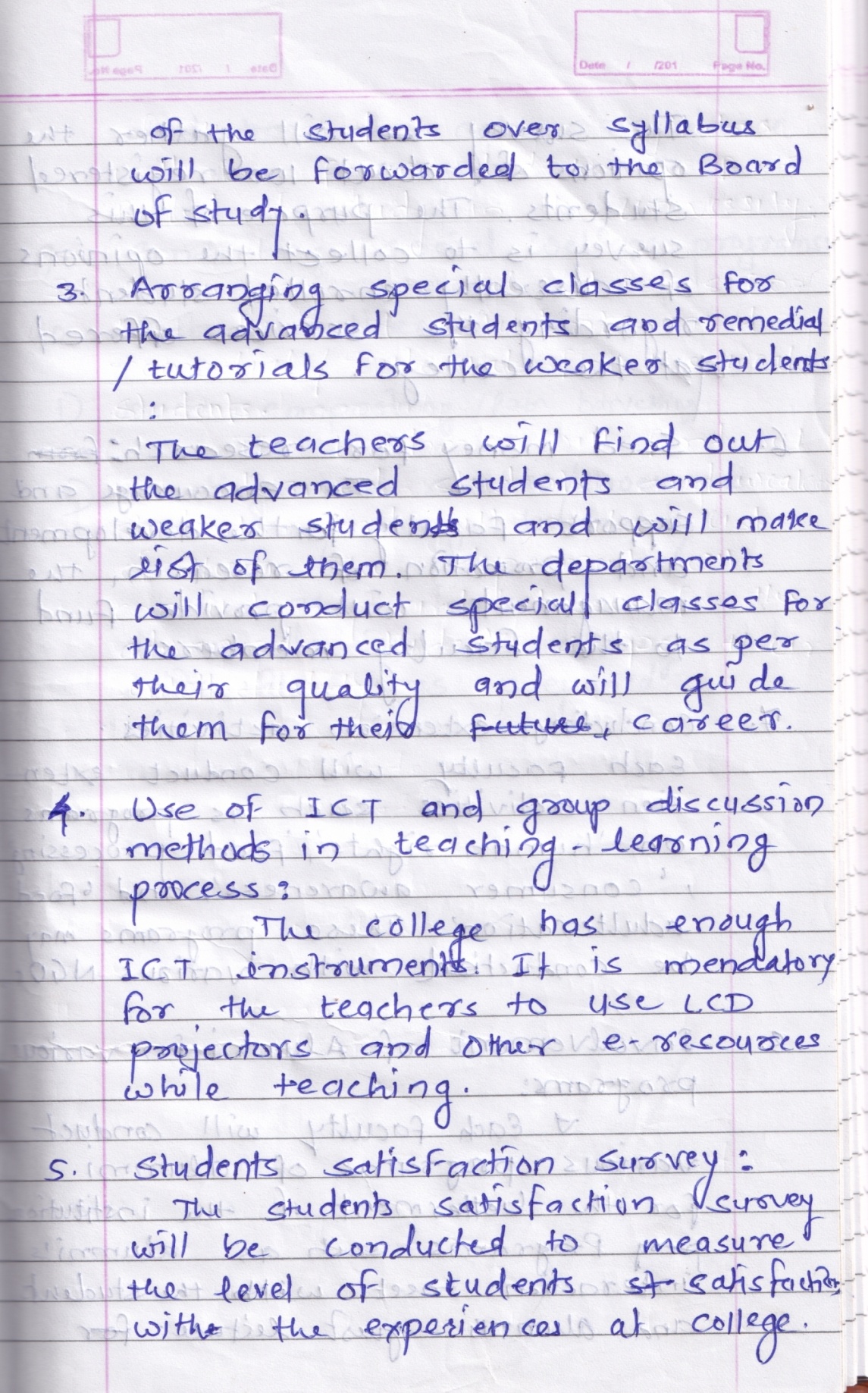 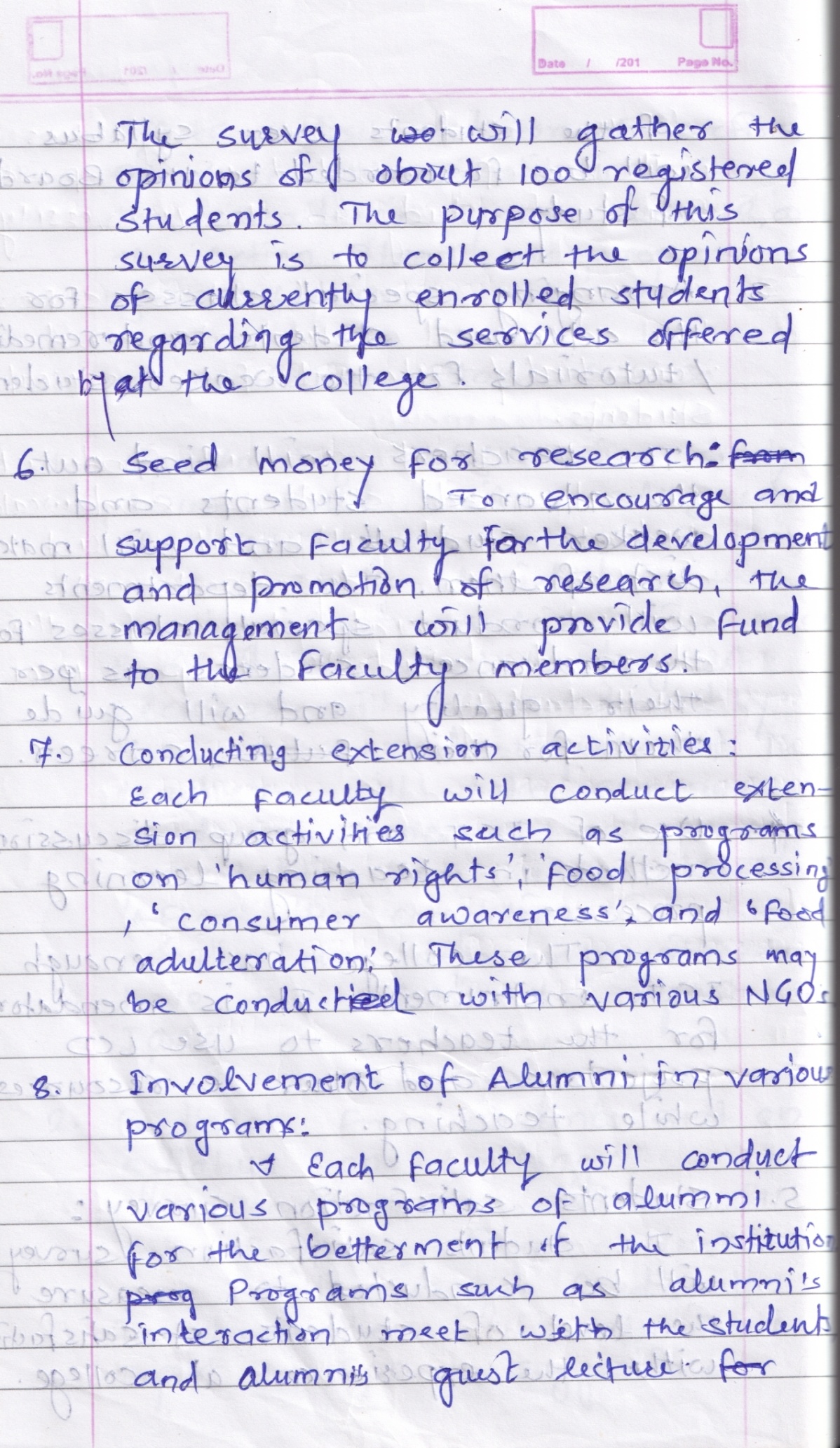 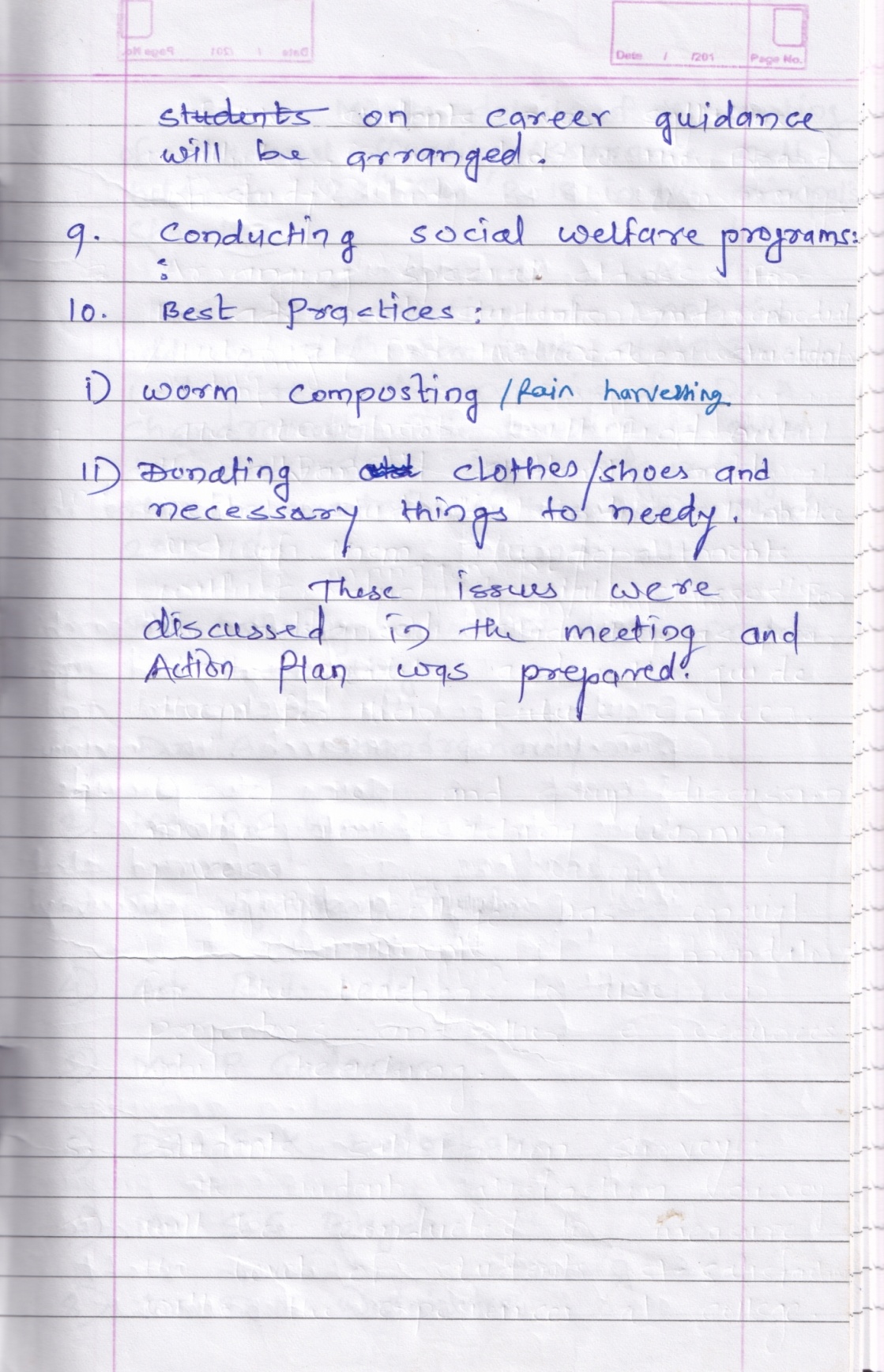 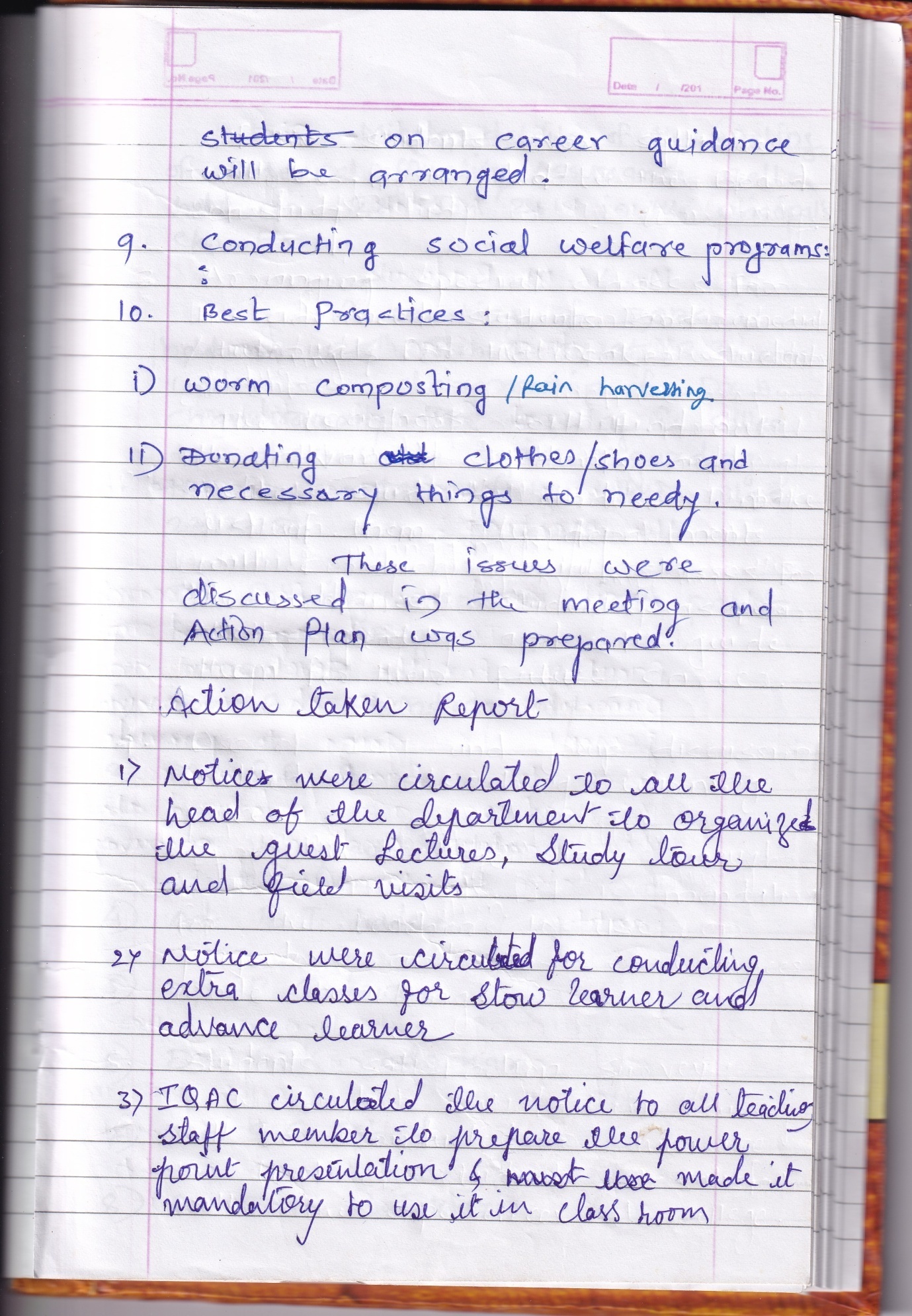 Bharat  ShikshanPrasarak  Mandal, SaoliRASHTRAPITA  MAHATMA  GANDHI		ARTS, COMMERCE & SCIENCE COLLEGE, SAOLITah. Saoli, Distt. Chandrapur  (M.S.) 441 225Accredited by NACC with B-Grade (CGPA-2.33)rmgmiqac@gmail.com				Mr.Devilal N Watakherednwatakhere23@rediffmail.com					IQAC Coordinatorwww.rmgcollege.com						  Cell. 8888862289Fax. 07174-274538							   Tel. 07174-274538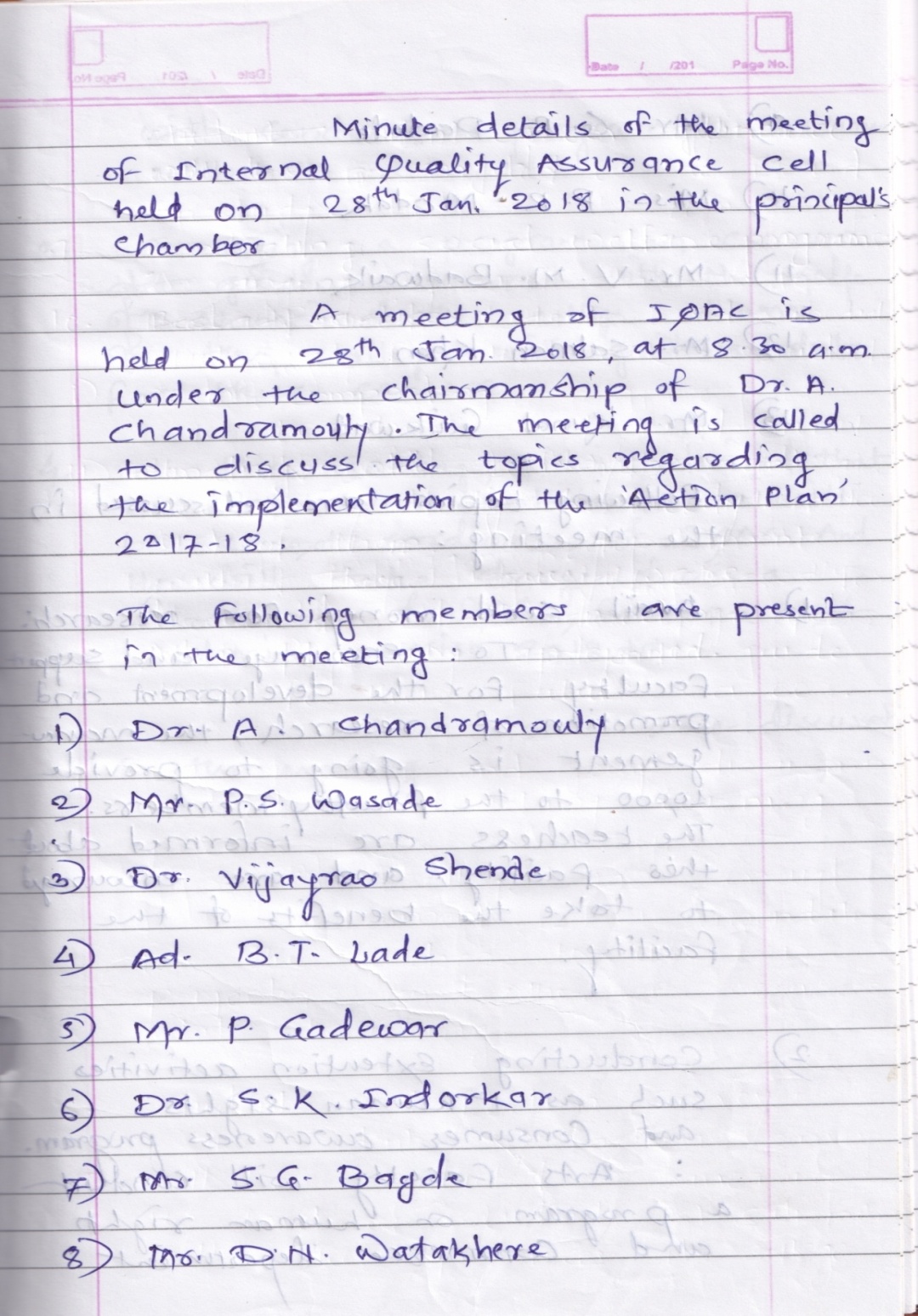 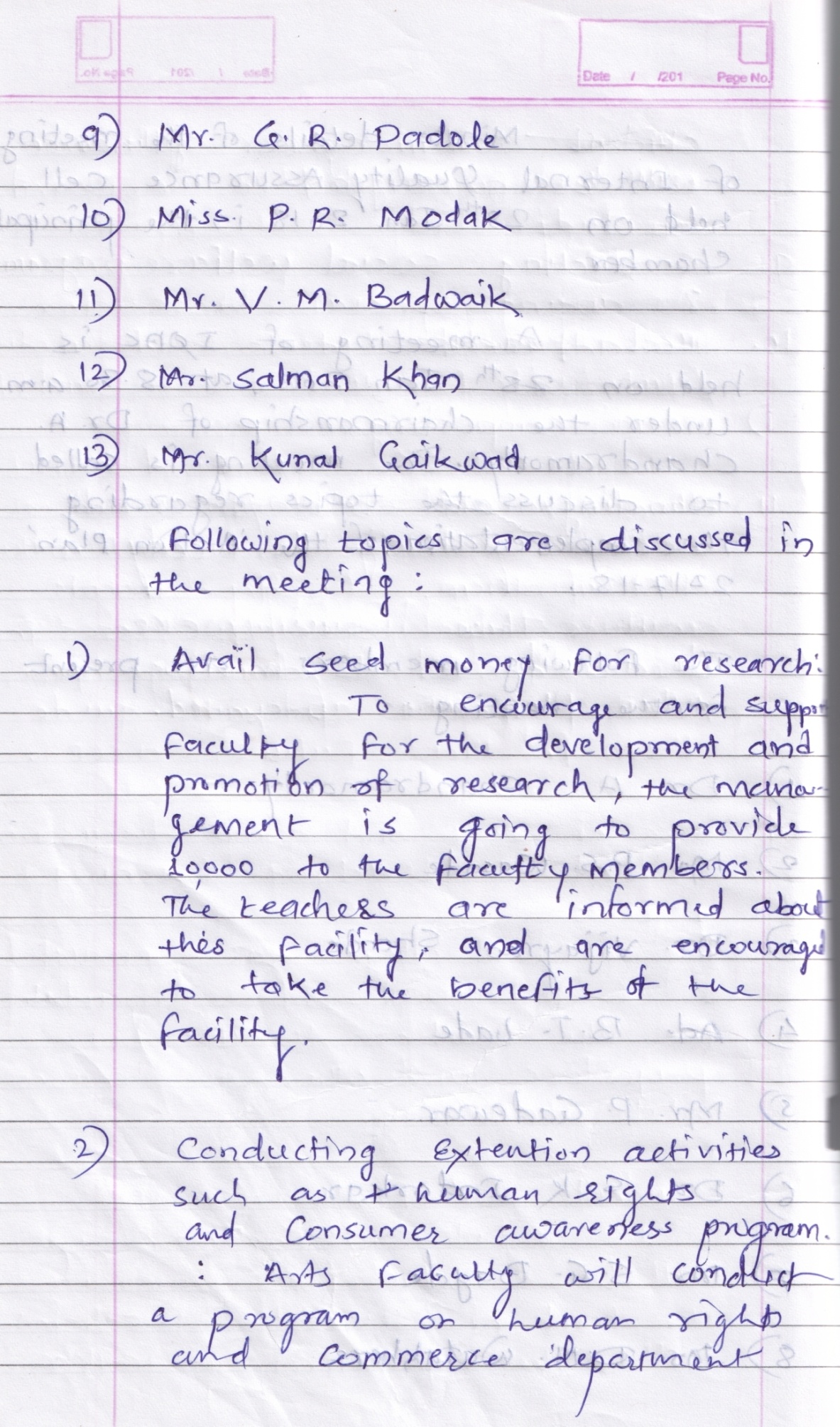 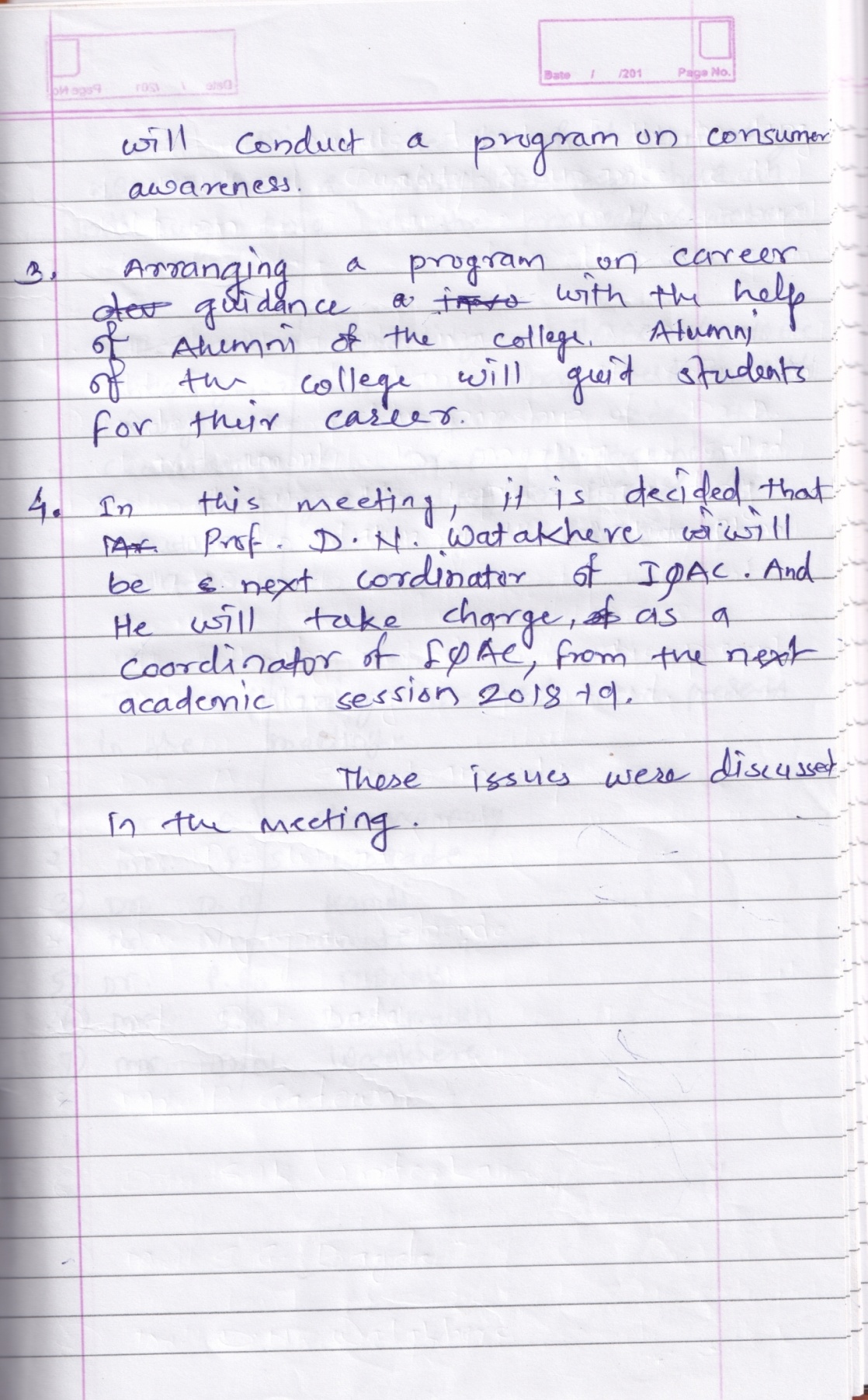 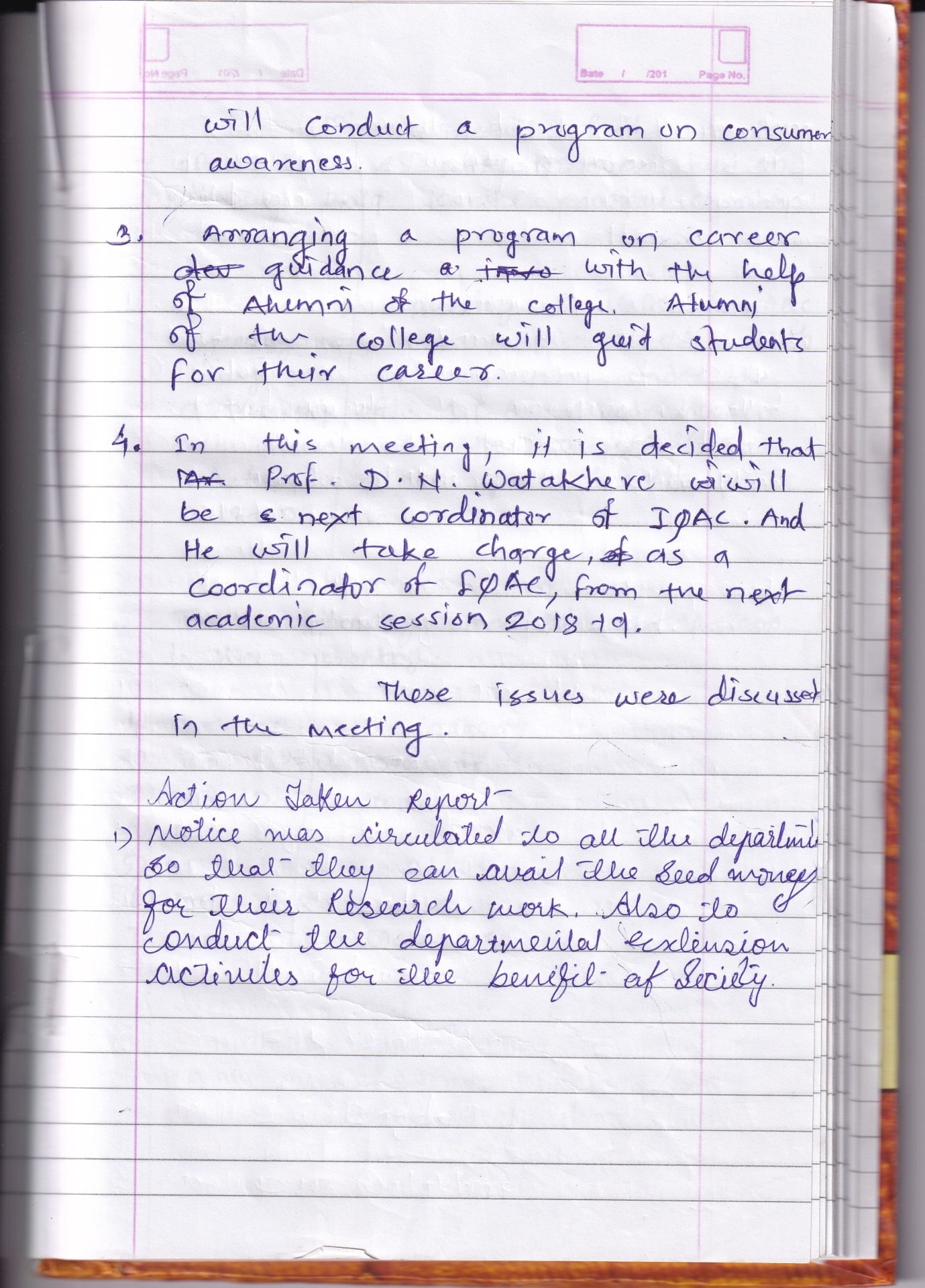 Bharat  ShikshanPrasarak  Mandal, SaoliRASHTRAPITA  MAHATMA  GANDHI		ARTS, COMMERCE & SCIENCE COLLEGE, SAOLITah. Saoli, Distt. Chandrapur  (M.S.) 441 225Accredited by NACC with B-Grade (CGPA-2.33)rmgmiqac@gmail.com				Mr.Devilal N Watakherednwatakhere23@rediffmail.com					IQAC Coordinatorwww.rmgcollege.com						  Cell. 8888862289Fax. 07174-274538							   Tel. 07174-274538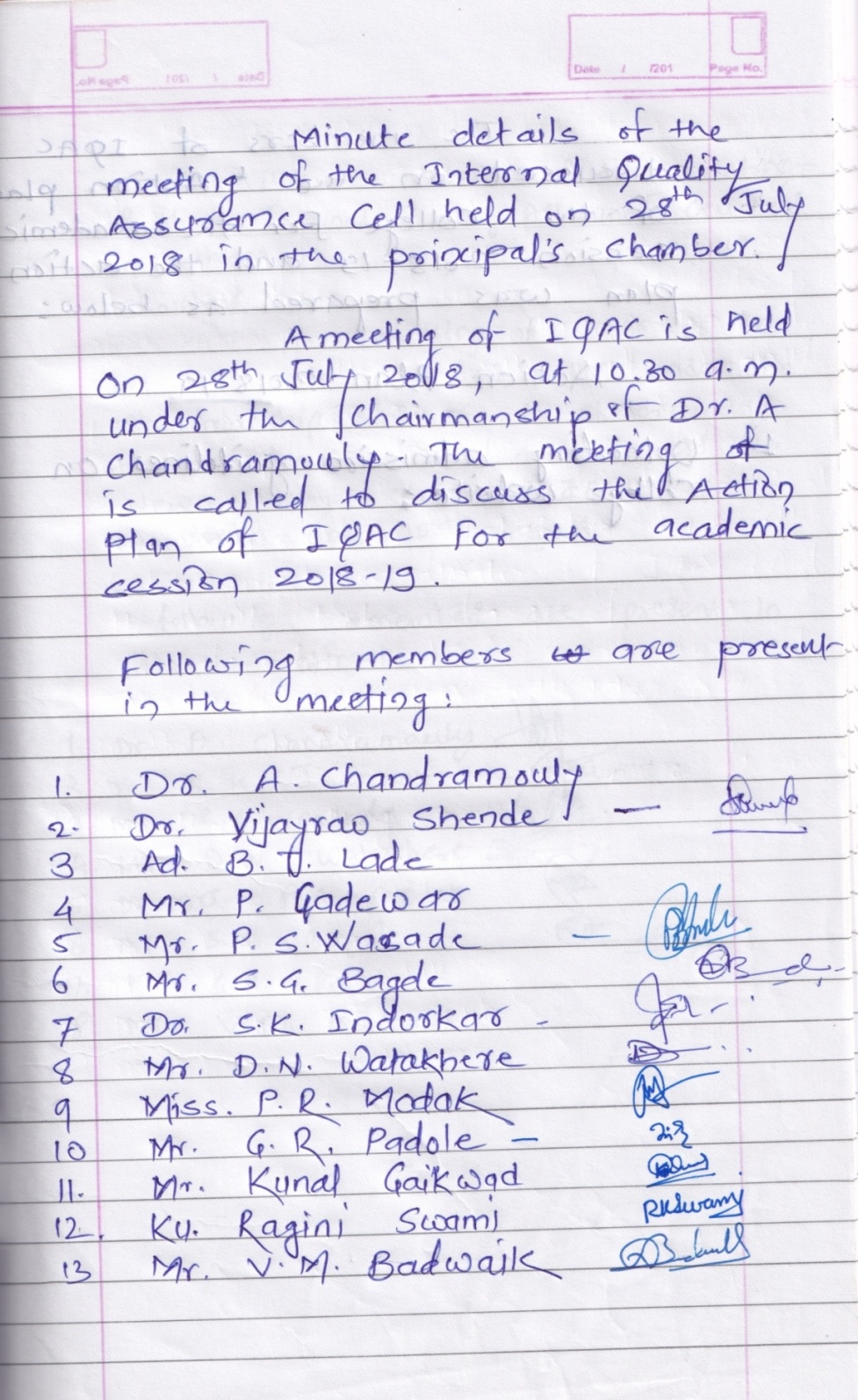 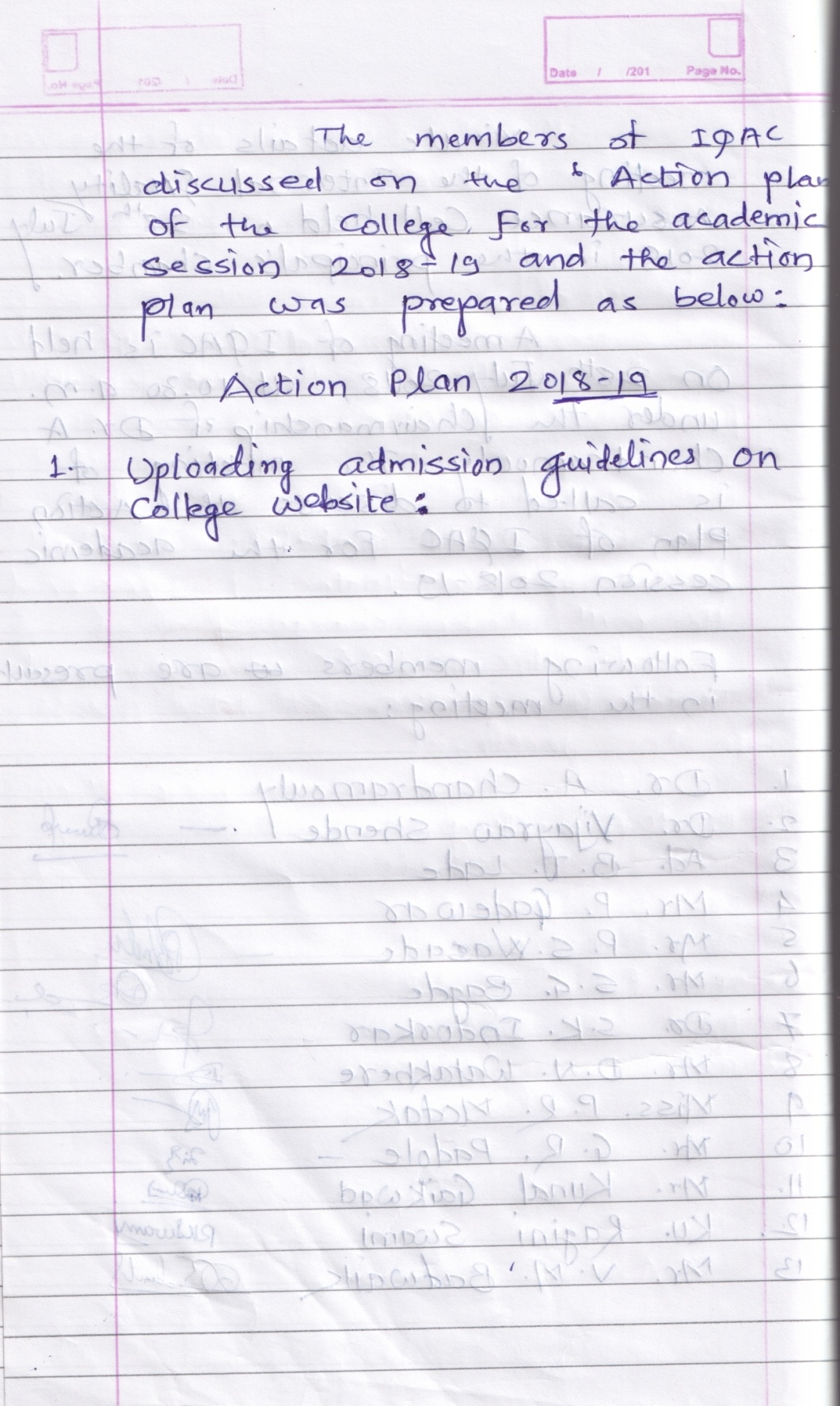 Bharat  ShikshanPrasarak  Mandal, SaoliRASHTRAPITA  MAHATMA  GANDHI		ARTS, COMMERCE & SCIENCE COLLEGE, SAOLITah. Saoli, Distt. Chandrapur  (M.S.) 441 225Accredited by NACC with B-Grade (CGPA-2.33)rmgmiqac@gmail.com				Mr.Devilal N Watakherednwatakhere23@rediffmail.com					IQAC Coordinatorwww.rmgcollege.com						  Cell. 8888862289Fax. 07174-274538							   Tel. 07174-274538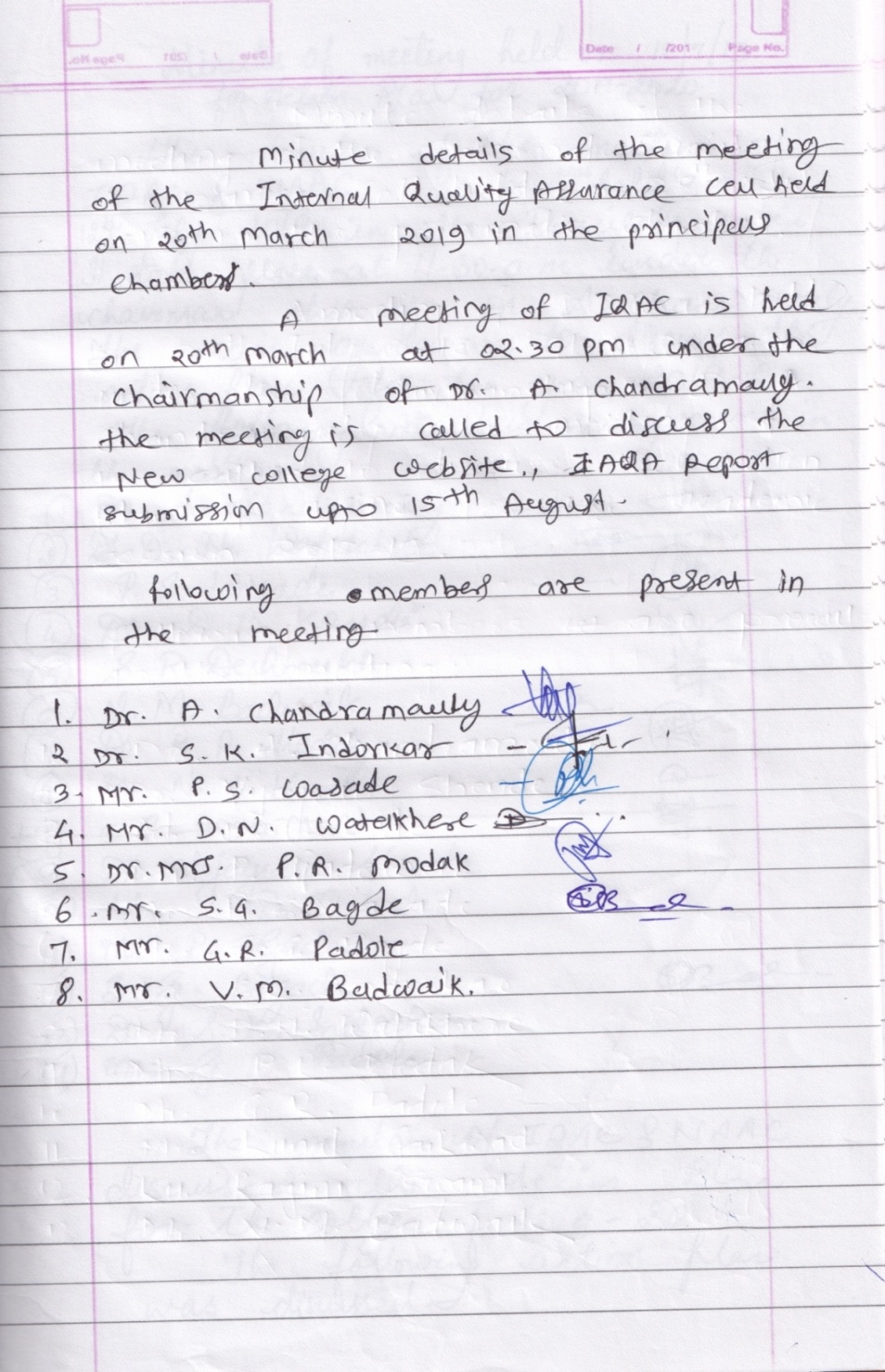 Bharat  ShikshanPrasarak  Mandal, SaoliRASHTRAPITA  MAHATMA  GANDHI		ARTS, COMMERCE & SCIENCE COLLEGE, SAOLITah. Saoli, Distt. Chandrapur  (M.S.) 441 225Accredited by NACC with B-Grade (CGPA-2.33)rmgmiqac@gmail.com				Mr.Devilal N Watakherednwatakhere23@rediffmail.com					IQAC Coordinatorwww.rmgcollege.com						  Cell. 8888862289Fax. 07174-274538							   Tel. 07174-274538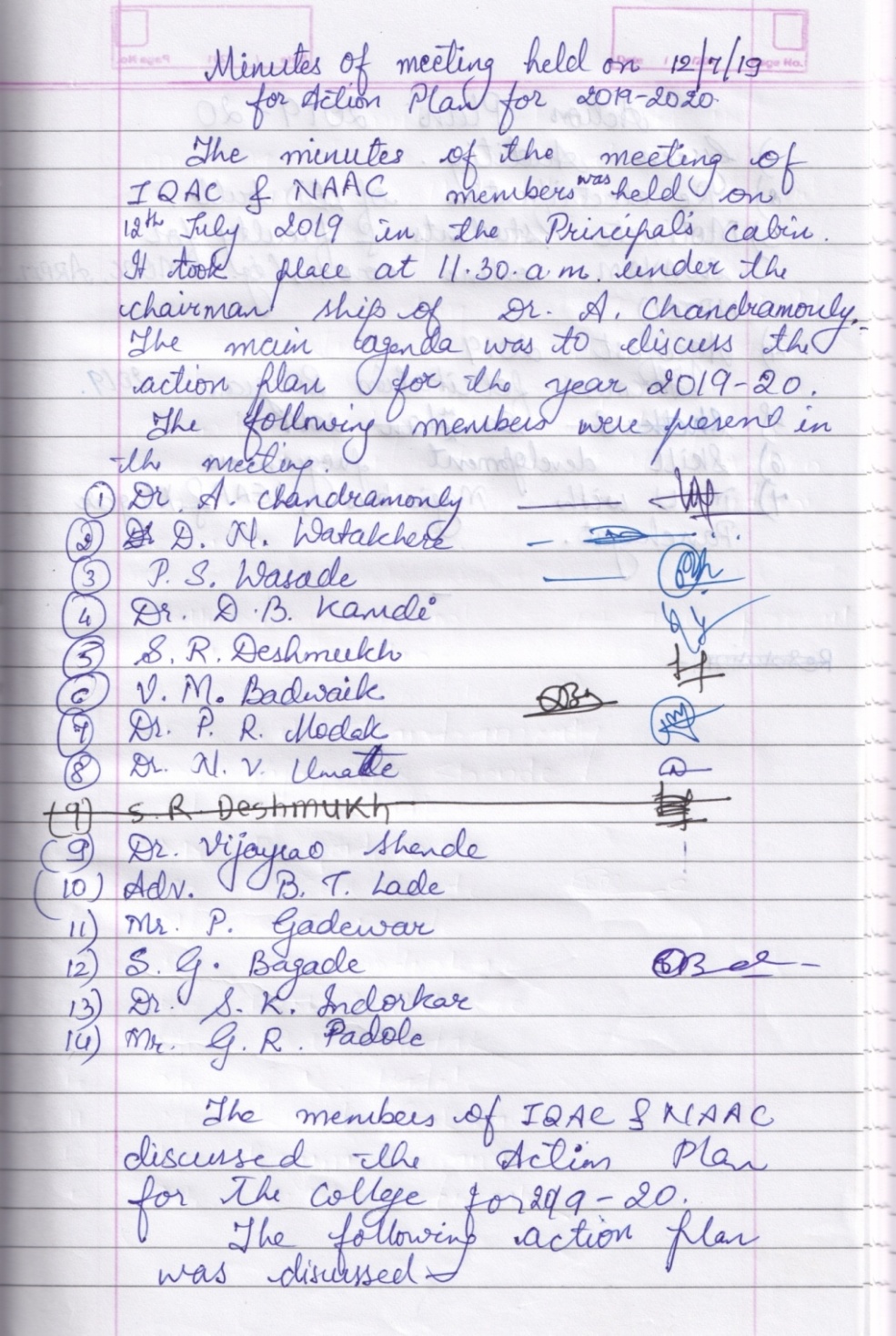 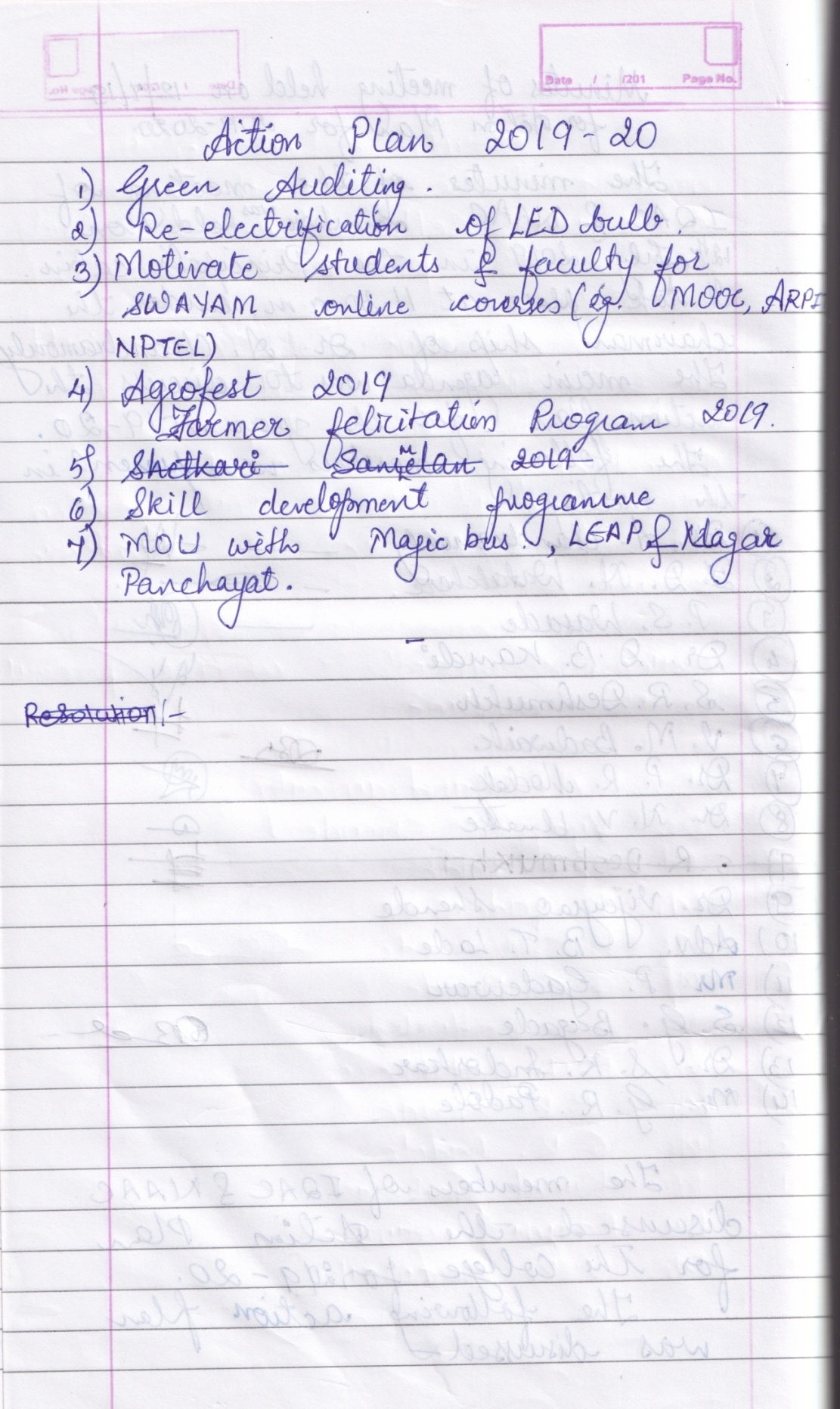 Mr. Devilal N Watakhere	IQAC COORDINATOR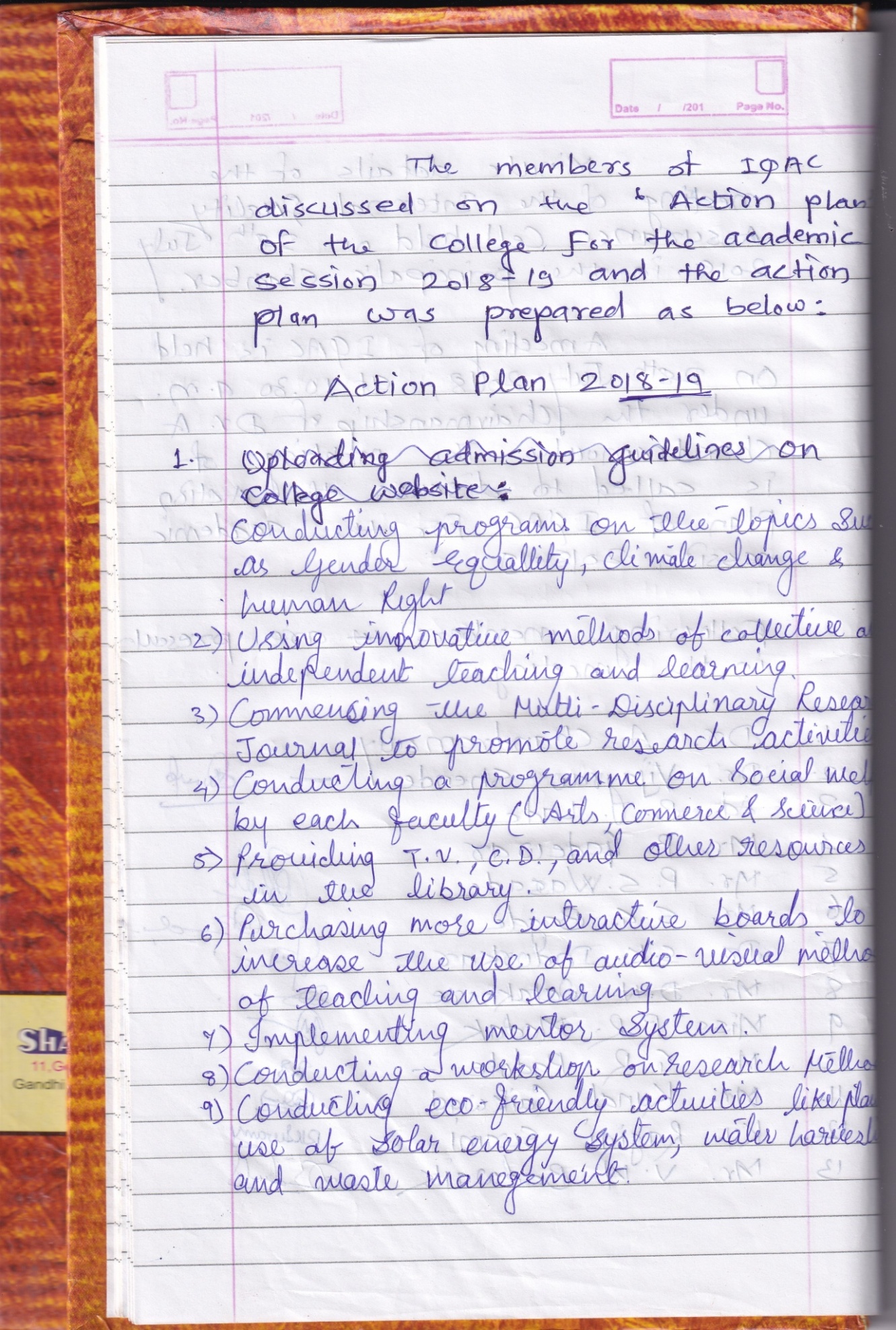 